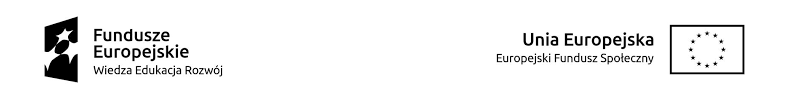 HARMONOGRAM ODBYWANIA SIĘ SPOTKAŃ W RAMACHponownej weryfikacji zewnętrznej w ramach projektu pt. „RAZEM MOŻEMY WIĘCEJ”POWR.01.04.00-00-0012/18MIEJSCE: weryfikacja telefoniczna
gr. LublinL.p.Imię i nazwisko Uczestnika/czkiData spotkaniaGodziny spotkania1.Uczestnik 117.11.202115.00-16.002.Uczestnik 217.11.202116.00-17.003.Uczestnik 3 17.11.202117.00-18.004.Uczestnik 417.11.202118.00-19.005.Uczestnik 517.11.202119.00-20.006.Uczestnik 619.11.202115.00-16.007.Uczestnik 719.11.202116.00-17.008.Uczestnik 819.11.202117.00-18.009.Uczestnik 919.11.202118.00-19.0010Uczestnik 1019.11.202119.00-20.00